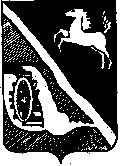 Дума Шегарского районаТомской областиРЕШЕНИЕ  с. Мельниково  « 22 » января  2019 г.	     № 330 О безвозмездной передаче имущества, находящегося в собственности муниципального образования «Шегарский район»  В соответствии с частью 5 статьи 50, статьи 51 Федерального Закона от 06 октября 2003 года № 131 – ФЗ «Об общих принципах организации местного самоуправления в Российской Федерации»,  порядком распоряжения и управления имуществом, находящимся в муниципальной собственности Шегарского района, утвержденным решением Думы Шегарского района 13.06.2007 № 137, ДУМА ШЕГАРСКОГО РАЙОНА РЕШИЛА: 1. Разрешить безвозмездную передачу имущества, находящегося в собственности муниципального образования «Шегарский район»      в собственность  муниципального образования «Трубачевское   сельское поселение»  станции для очистки воды в контейнерном исполнении «Комплекс водоочистной «ГЕЙЗЕР –ТМ-1,5», в количестве 1 шт., адрес,  место нахождения объекта: Томская область, Шегарский район,  с. Трубачево.   Балансовая стоимость оборудования 1 319 470 (Один миллион триста девятнадцать тысяч четыреста  семьдесят) рублей  20 копеек,  сумма амортизации 0,00 рублей.          2. Заключение соответствующих договоров пожертвования и определение их существенных условий возложить на Администрацию Шегарского района.            3. Настоящее решение разместить  в сети Интернет на официальном сайте Шегарского района не позднее 20 дней после его подписания в установленном порядке.           4. Контроль за исполнением настоящего решения возложить на Контрольно - счетный орган муниципального образования «Шегарский район».Председатель Думы Шегарского района                                                                      Л.И. Нистерюк                       Глава  Шегарского района                                                           В.Ф. Маргерт 